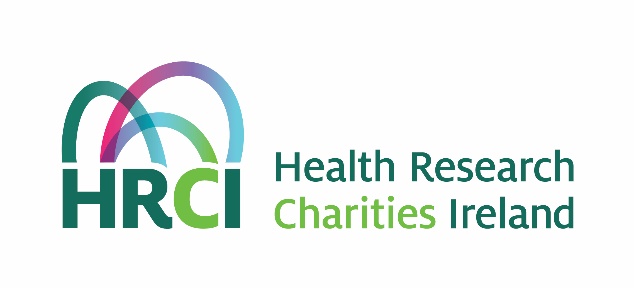 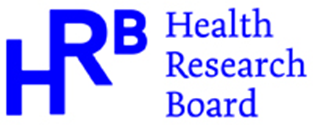 HRCI/HRB Joint Funding Scheme 2024PART B1: Application formIMPORTANT INSTRUCTIONSPlease fill in the application form with reference to the Applicant Guidance Notes. These contain more detailed explanations of the type of information expected under each question.**The final file size of the application form must be a maximum of 2MB. Supporting figures, Gantt chart, and other associated documents (e.g. signature page) must not be embedded in the main ‘application’ document but provided as separate files.**Any figures to support the project description must be provided in a single additional document up to a maximum file size of 2MB.**The Gantt chart should be provided as a separate file with a maximum file size of 2MB.Please use font Calibri, size 11Project Title (maximum 20 words):Section 1: DETAILS OF Lead AND CO-APPLICANTS1.1 Lead Applicant details:1.2 Co-Applicant details:Details of all Co-Applicants associated with this research proposal should be listed.Note: For additional co-applicants please copy and paste table as necessary (up to a maximum of 6Co-Applicants can be listed).1.3 Host Institution for the awardFor the purposes of contracting, payment, and management of the award, HRB funds can only be awarded to HRB approved Host Institutions, including those in Northern Ireland. Please note this call is open to non-island of Ireland Host Institutions. The Host Institution for the award is normally that of the Lead Applicant, but it may be another organisation/institution designated by the research team, where it is clearly justified.Please list the Host Institution for this award, i.e. the institution to which the research award will be made. Provide details of the Dean of Research/CEO/equivalent authorised person of that institution.A list of island of Ireland Host Institution, recognised by the HRB at the time of this call going live can be found on this list.Note: For island of Ireland Host Institutions, to be eligible to apply for funding, an Institution must be approved as a HRB Host Institution no later than two calendar months before the closing date of a call, only pre-approved Host Institutions will appear on the list linked above. Host Institutions outside of the island of Ireland do not need to be approved but must be prepared to sign up to HRB Terms & Conditions.Section 2: PROJECT DESCRIPTION2.1 Project Lay SummaryPlease provide a plain English summary such that it is clear, easy to understand, and is easily accessible to a broad lay audience (maximum 300 words).2.2 Project Abstract of research proposal (maximum 300 words).2.3 Relevance of research to strategic aims of the charity or charities (maximum 300 words)Please set out the relevance of your application in addressing the strategic aims of the charity or charities (in the case that two charities are co-funding) and why the charity/charities should select your application to bring forward to the HRCI/HRB-jointly nominated selection committee. Where available, refer specifically to the strategic plan of the charity/charities you apply to, and to any other relevant strategy documents (maximum 300 words).2.4 Keywords Please list up to five keywords that specifically describe your area of research. 2.5 Project Description The Project Description must include:• Research Question• Current Knowledge, Background to the Area, Relevance and Knowledge Gap• Overall Aim• Objectives and Deliverables (plus Gantt chart or alternative)• Research Design and Methodological Approach• Impact Statement• IP Considerations• Dissemination and Knowledge Translation Plan• Project Management• FAIR Data Management and Stewardship• Public and Patient Involvement (PPI) in the Research Project• Gender and/or Sex Issues in the Research Project• Potential Safety Risks and Ethical Concerns• Biobanking (where appropriate)• Project Description Figures (where appropriate)• ReferencesPlease ensure that your application is focused, and that sufficient evidence is provided to enable the international peer reviewers and grant selection panel to reach a considered judgement as to the quality of your research application, its significance and its feasibility.*Any figures to support the project description must be provided in a single additional document up to a maximum file size of 2MB.2.5.1 Research Question (maximum 50 words).2.5.2 Current knowledge, Background to the Area, Relevance and Knowledge Gap (maximum 1200 words).2.5.3 Overall Aim (maximum 100 words).Objectives and deliverables (maximum 60 words for each objective and 150 for deliverables).Please add at least 3 individual objectives. Objectives should be SMART (specific, measurable, achievable, realistic and time-bound). For each objective please list a subset of deliverables which will be used to measure progress. Note that the stated objectives and deliverables will be used to monitor progress throughout the lifetime of the award. Timelines should be set against objectives/deliverables in your Gantt chart.Objective 1 and associated deliverablesObjective 2 and associated deliverablesObjective 3 and associated deliverablesYou must provide a Gantt chart which lists the above objectives and deliverables against the estimated timelines for completion, together with any additional milestones/key dates and roles and responsibilities of the team etc. Please note that the preparation and submission of Data Management Plans should also be added as deliverables/milestones of the Programme. The Gantt chart should be provided as a separate file with a maximum file size of 2MB.2.5.4 Research Design and Methodological Approach (maximum 4500 words)Please review the Applicant Guidance notes carefully for the details required in this sectionHas an iteration of the proposed research been submitted to any HRB award scheme in the last 3 years? YesNo (If yes) Include the award scheme and year of previous submission in your answer below.Please briefly describe the changes that have been made to the application. Have the recommendations from the previous peer, panel, or public review you received influenced the changes you have made? The word limit is 300 words.2.5.5 Project Management (maximum 600 words).2.5.6 Public and Patient and Carer Involvement in the Research Project (maximum 600 words).Important: The PPI section needs to be written as a plain English summary such that it is clear, easy to understand, and is easily accessible to a lay audience.Are you including PPI in your application?If Yes Please describe all PPI at each stage of the research cycle: • Identifying and prioritising the research question • Design • Conduct • Analysis • Oversight •Dissemination For each stage, please include the purpose of this involvement and where applicable how PPI has influenced/changed what work has been planned.This section should be a succinct summary of public involvement activities. Provide information on the individuals/groups and the ways in which they will be involved. PPI contributors should be representative of the relevant people and communities impacted by the research topic. Where members of the public or patients are involved, they should be compensated for their time and contributions; this should be reflected in the project budget.Please ensure to provide more detail in other sections as appropriate. If No: please explain why PPI is not relevant to your project.2.5.7 Gender and/or sex issues in the research project (maximum 400 words).Are there potential sex (biological) considerations for this research?Are there potential gender (socio-cultural) considerations for this research?If so, outline how sex and/or gender analysis will be integrated in the design, implementation, evaluation, interpretation, and dissemination of the results of the research application.If not, you must clearly demonstrate why it is not relevant to the research application; have you done a literature search to confirm this?2.5.8 Impact Statement (maximum 400 words).2.5.9BiobankingDoes your application include an element of biobanking? YesNo If Yes, you must submit a completed Infrastructure Agreement form: Form C2 with details of the biobank. If Yes, you must submit a completed Infrastructure Agreement form with details of the biobank. Please describe how you will ensure good practice for biobanking components in this project, with particular regard to quality of sample collection, processing, annotation and storage. The word limit is 400 words.2.5.10 Potential Safety Risks and Ethical Concerns (maximum 400 words).2.5.11 Dissemination and Knowledge Translation Plan (maximum 500 words).2.5.12 Outline of FAIR data management and stewardship (maximum 500 words).2.5.13 IP Considerations (maximum 500 words).2.5.14 ReferencesProvide a list of publications/references (maximum 30) cited in the project description aboveExampleSmyth, B.P. & O'Brien, M. (2004) Children Attending Addiction Treatment Services in county Dublin, 1990-1999. European Addiction Research, 10(7455) pp. 68-74.2.6 Project Description FiguresAny figures to support your Project Description can be included as a single additional upload. A maximum of 5 figures, which can be a combination of images, graphs, tables, scales, instruments, or surveys, can be included as a single document. They must not be embedded within the text of the Project Description. Additional references should not be included here. The maximum size is 2MB. Files should be doc, docx, or pdf.Section 3: DETAILS OF RESEARCH TEAMResearch Team Roles3.1 Lead Applicant RoleOutline the role of the PI in the project on a day-to-day basis including amount of time to be spent working on the project either as a percentage or proportion of a full time equivalent (FTE) (maximum 250 words).3.2 Co-Applicants RoleFor each Co-Applicant, please identify the type of Co-Applicant they are here (Researcher Co-applicant, Knowledge User Co-applicant, or PPI Co-applicant) and outline their role in the project on a day-to-day basis including amount of time to be spent working on the project either as a percentage or proportion of a full time equivalent (FTE). Describe the specific contribution and responsibilities of the Co-Applicant (maximum 250 words).3.3 Collaborator’s RoleFor each Collaborator, please outline their role in the project on a day-to-day basis including amount of time to be spent working on the project either as a percentage or proportion of a full time equivalent (FTE). Note: For each collaborator a signed Collaboration Agreement Form must be provided. A template Collaboration Agreement Form is available with all application forms from the HRCI-registered research charity (maximum 250 words per Collaborator).3.4 PersonnelGive full details of all personnel to be funded through this project. Please fill in the following table for each person. If more tables are required please copy and paste as necessary. Section 4: Research Institution Infrastructure and Support4.1 Host Institution Infrastructure and SupportDescribe the infrastructure, facilities, specialist expertise and other support available at the Host Institution and/or at other sites where the research will be conducted. Please include details of critical supports in areas such as statistics, methods, trial management or regulatory expertise where this is being provided above and beyond the activities/expertise of members of the research team. (maximum 400 words).4.2 Access to Research InfrastructureDo you plan to avail of the advice, research design, data management services and/or other forms of support from a Clinical Research Facility/Centre (CRF/CRC), other infrastructure unit (e.g., Centre for Applied Medical Imaging, CAMI, Centre for Support and Training in Analysis and Research (CSTAR)) at research design or implementation stages?YesNo If Yes, the following information must be provided (maximum 400 words):Name and address of the facility/centre/networkInformation on the nature and stage/s of the input/advice/collaboration/service;Rationale for the choice of facility/centre/networkHow the proposed involvement enables the planned research to be undertaken to the required quality or timescale.If No, applications involving patients which do not detail such input, advice and/or support (and where this expertise is not clearly evident within the applicant team) should justify why they have chosen not to access such support (maximum 400 words).Where applicable a signed Infrastructure Agreement Form must be provided. Failure to provide an Infrastructure Agreement Form(s) will result in the application being deemed ineligible. Electronic signatures are acceptable.Section 5: PROJECT DURATION AND BUDGET 5.1 Project duration and budget totalPlease indicate the expected length of the proposed project in months, proposed start date and the total budget requested. The minimum duration is 12 months and the maximum is 36 months.The maximum total value of an award is €300,000. There is no set limit per annum: costs should be allocated in the year expected to occur.5.2 Project Budget See the Instructions to Applicants for detailed guidance regarding the project budget.A full detailed breakdown of costings and justification for all funding is required for items listed under each subheading. You are strongly advised to seek guidance from the research office/finance office in the Host Institution before completing this section of the form. HRCI/HRB will not provide additional funding in the case of either under-estimates or over expenditure.Use Table 1 to provide a summary of the costs requested and Table 2 to justify each amount requested.Table 1: Total direct costs related to the proposalPlease provide details of the total amount of funding requested for each year of the research proposal (Direct Costs only). Note that HRCI/HRB awards will be up to a maximum total award value (direct costs) of €300,000 for projects from 12 months up to 36 months. Only include direct costs in this application. HRB will apply a rate of of 30% of Total Direct Modified Costs (TDMC excludes student fees, equipment, and capital building costs) for laboratory or clinically based research and 25% of Total Direct Modified Costs for desk-based research on the HRB portion of research funding at time of contract for successful applications. Table 2: Justification of costs. Under each of the headings please itemise each cost and provide a brief but explicit justification of the costs claimed.For Personnel Costs, please state the pay scale used and the level and point on the scale. This should be justified accordingly. For appointment of Research Fellows or Senior Research Fellows evidence of position must be provided at point of award. 5.3 Other Funding (maximum 200 words).Please indicate if you have submitted this, or a similar application, to another HRB scheme or funding body. If this application has been submitted elsewhere, please indicate which HRB scheme or funding body, project title, result of submission or when outcome is expected and the amount of award. The word limit is 200 words.Failure to disclose accurately or fully will result in your application being deemed ineligible and withdrawn without further review.Section 6: ETHICAL APPROVAL AND APPROVALS FOR USE OF ANIMALSEthical approval is required for all research work funded by the HRB that involves human participants, human material (including tissue) or animals. Applicants are responsible for ensuring that all necessary approvals are in place prior to the start of the research.Applicants should allow sufficient time to obtain ethical and/or competent authority approval and/or animal licenses as a copy of such approvals must be submitted to the HRB before the initiation of the award. It is suggested that these are sought in parallel to the submission of the application to the HRB. Please complete the following Approvals Declaration. HRB Grant – APPROVALs DECLARATION*Refers to requirements that were declared at the outset of the project and any additional requirements or amendments since then, including renewals required within the timeframe of the project/programme.IF Yes to any of the above, Complete (B) to (D) Section 7 : LEAD APPLICANT AND CO-APPLICANT CVs AND COLLABORATOR PROFILESThe templates below must be used for CVs. Lead Applicant and Co-Applicant CVs can be a maximum of 5 pages and should be broken down as follows: Section 1 (max 2 pages) + Section 2 (max 1 page) + Section 3 (max 1 pages)LEAD APPLICANT7.1 Lead Applicant CVSection 1 – Required Details (max 2 pages)7.1.1 - Publications and funding (max 1 page)7.1.2 – Supervisory experience (max 1 page)7.1.3 Additional evidence for Lead ApplicantCO-APPLICANTS7.3 Co-Applicant CVs Please fill in the following table for each co-applicant. If more tables are required please copy and paste as necessary. (max. 3 pages per Co-Applicant). Up to 6 Co-Applicants may be included on this application.Co-Applicant 1Section 1 – Required Details (max 2 pages)In addition please complete one of the following sections depending on the type of Co-Applicant:7.2.1 Researcher Co-Applicant7.2.2 Knowledge User Co-Applicant7.2.3 PPI Contributor Co-ApplicantsCOLLABORATORS7.3 Collaborators ProfilePlease fill in the following table for each collaborator associated with the project. If more tables are required please copy and paste as necessary (max. 2 pages per Collaborator). Up to 10 collaborators can be added to this application.Not all sections will be relevant to all Collaborators.Collaborator 1Note: For each collaborator a signed Collaboration Agreement Form must be provided. A template Collaboration Agreement Form is available in Part C1. Failure to provide Collaboration Agreement Form(s) will result in the application being deemed ineligible. All applications for funding must provide a signature page which has been signed by the Lead Applicant and the Dean of Research/CEO/equivalent authorised personnel of the Research Institution. All signatures must be originals. Electronic versions of signatures are not acceptable.Checklist for submissionFor all applicationsWhere applicableName:Title/position:Department or equivalent:Name of Institution:Address:Address:Address:Tel number:Mobile number:Email address:Co-Applicant 1Co-Applicant 1Name:Title/position:Department or equivalent:Name of Institution:Address:Address:Address:Tel number:Email address:Name of research institution:Address:Address:Address:Contact person (Dean of Research/ CEO/ Equivalent authorised personnel of institution): Title/position:Tel number:Email address:Specify Personnel TypeState percent time on projectState specific role in the project Person known – y/nIf yes, nameIf yes, addressIf yes, Present positionIf yes, Academic and Professional QualificationsGive a detailed justification for the nature of the research personnel relative to the scale and complexity of the project. The word limit is 400 words.Give a detailed justification for the nature of the research personnel relative to the scale and complexity of the project. The word limit is 400 words.Duration:Budget Total:Proposed start date (not earlier than 01 October 2024):Cost ItemYear 1Year 2Year 3Total1. Personnel Costsa) Gross Salary (inclusive of employees’ pension contribution)b) Employer’s PRSIc) Employer Pension Contributiond) Student Stipende) Student Fees2. Running Costs 3. PPI Costs4. Equipment5. Dissemination Costs6. FAIR Data Management CostsTotal CostsLine ItemJustification1. Personnel Costsa) Gross Salaryb) PRSIc) Pension(max 200 words)1d) Student Stipend(max 100 words)1e) Student Fees(max 100 words)2. Running Costs(max 400 words)3. PPI Costs (max 200 words)4. Equipment(max 200 words)5. Dissemination Costs(max 200 words)6. FAIR Data Management Costs(max 200 words)Name of Principal Investigator«Lead Applicant»Grant Reference«Grant Reference»Title of Grant«Grant Title»Duration of Grant«Grant Duration months» monthsCommencement Date of Research«Grant Start Date»(A) Do you require any of the following approvals* for some/all aspects of your research programme? Insert Yes/No in all casesResearch Ethics Committee (REC) ApprovalHPRA Authorisations for use of animals in researchClinical Trial Approval from HPRAHR-CDC Consent Declaration(B) Approval required from: (e.g. month 1)Approval anticipated by: (date)From(e.g. Committee name)REC ApprovalAnimal AuthorisationsHPRAClinical Trial Approval HPRAHR-CDC Consent DeclarationHR-CDC(C) I confirm that I have received the following Confirm by completing details belowResearch Ethics Committee (REC) ApprovalDate received; reference numberAnimal AuthorisationsDates received; reference numbersClinical Trial Approval from HPRADate received; reference numberHR-CDC Consent Declaration from HR-CDCDate received; reference number(D) I am not in a position to include confirmation of (tick those that apply)REC Approval ___   Animal authorisations ___  Clinical Trial Approval ___ HR-CDC declaration ___at this time but I hereby confirm that I will not proceed with any element of the research programme which requires approval before receipt of approval and sending an updated approvals declaration to the HRB confirming same.PI SignatureDateHI SignatureDateName and contact detailsName and contact detailsName and contact detailsName and contact detailsName and contact detailsName and contact detailsName and contact detailsName and contact detailsName and contact detailsName and contact detailsName and contact detailsName and contact detailsTitleTitleTitleInstitutionInstitutionInstitutionInstitutionForename(s)Forename(s)Forename(s)Address Line 1Address Line 1Address Line 1Address Line 1SurnameSurnameSurnameAddress Line 2Address Line 2Address Line 2Address Line 2Email AddressEmail AddressEmail AddressCity/TownCity/TownCity/TownCity/TownPositionPositionPositionCountyCountyCountyCountyDepartmentDepartmentDepartmentPhone No.Phone No.Phone No.Phone No.Permanent  Position       YES /NO Contract  Position          YES /NO    If yes, state contract end date: __________Permanent  Position       YES /NO Contract  Position          YES /NO    If yes, state contract end date: __________Permanent  Position       YES /NO Contract  Position          YES /NO    If yes, state contract end date: __________Permanent  Position       YES /NO Contract  Position          YES /NO    If yes, state contract end date: __________Permanent  Position       YES /NO Contract  Position          YES /NO    If yes, state contract end date: __________Permanent  Position       YES /NO Contract  Position          YES /NO    If yes, state contract end date: __________Permanent  Position       YES /NO Contract  Position          YES /NO    If yes, state contract end date: __________Permanent  Position       YES /NO Contract  Position          YES /NO    If yes, state contract end date: __________Permanent  Position       YES /NO Contract  Position          YES /NO    If yes, state contract end date: __________Permanent  Position       YES /NO Contract  Position          YES /NO    If yes, state contract end date: __________Permanent  Position       YES /NO Contract  Position          YES /NO    If yes, state contract end date: __________Permanent  Position       YES /NO Contract  Position          YES /NO    If yes, state contract end date: __________Research Institution Letter of Support must be provided for (1) all Lead Applicants in a contract position and (2) Co-Applicants in a contract position who are seeking their own salary. The formal letter on headed notepaper and signed by the Head of School/Research Centre/Hospital must include the following information: [Research Institution – insert name] which is the research institution of [applicant - insert name] confirms that [applicant - insert name]: (i) holds an employment contract which extends until [insert date] or will be recognised by the research institution upon receipt of the HRCI/HRB award as a contract researcher; (ii) has an independent office and research space/facilities for which he/she is fully responsible for at least the duration of the award, and (iii) has the capability and authority to mentor and supervise the research team. Research Institution Letter of Support must be provided for (1) all Lead Applicants in a contract position and (2) Co-Applicants in a contract position who are seeking their own salary. The formal letter on headed notepaper and signed by the Head of School/Research Centre/Hospital must include the following information: [Research Institution – insert name] which is the research institution of [applicant - insert name] confirms that [applicant - insert name]: (i) holds an employment contract which extends until [insert date] or will be recognised by the research institution upon receipt of the HRCI/HRB award as a contract researcher; (ii) has an independent office and research space/facilities for which he/she is fully responsible for at least the duration of the award, and (iii) has the capability and authority to mentor and supervise the research team. Research Institution Letter of Support must be provided for (1) all Lead Applicants in a contract position and (2) Co-Applicants in a contract position who are seeking their own salary. The formal letter on headed notepaper and signed by the Head of School/Research Centre/Hospital must include the following information: [Research Institution – insert name] which is the research institution of [applicant - insert name] confirms that [applicant - insert name]: (i) holds an employment contract which extends until [insert date] or will be recognised by the research institution upon receipt of the HRCI/HRB award as a contract researcher; (ii) has an independent office and research space/facilities for which he/she is fully responsible for at least the duration of the award, and (iii) has the capability and authority to mentor and supervise the research team. Research Institution Letter of Support must be provided for (1) all Lead Applicants in a contract position and (2) Co-Applicants in a contract position who are seeking their own salary. The formal letter on headed notepaper and signed by the Head of School/Research Centre/Hospital must include the following information: [Research Institution – insert name] which is the research institution of [applicant - insert name] confirms that [applicant - insert name]: (i) holds an employment contract which extends until [insert date] or will be recognised by the research institution upon receipt of the HRCI/HRB award as a contract researcher; (ii) has an independent office and research space/facilities for which he/she is fully responsible for at least the duration of the award, and (iii) has the capability and authority to mentor and supervise the research team. Research Institution Letter of Support must be provided for (1) all Lead Applicants in a contract position and (2) Co-Applicants in a contract position who are seeking their own salary. The formal letter on headed notepaper and signed by the Head of School/Research Centre/Hospital must include the following information: [Research Institution – insert name] which is the research institution of [applicant - insert name] confirms that [applicant - insert name]: (i) holds an employment contract which extends until [insert date] or will be recognised by the research institution upon receipt of the HRCI/HRB award as a contract researcher; (ii) has an independent office and research space/facilities for which he/she is fully responsible for at least the duration of the award, and (iii) has the capability and authority to mentor and supervise the research team. Research Institution Letter of Support must be provided for (1) all Lead Applicants in a contract position and (2) Co-Applicants in a contract position who are seeking their own salary. The formal letter on headed notepaper and signed by the Head of School/Research Centre/Hospital must include the following information: [Research Institution – insert name] which is the research institution of [applicant - insert name] confirms that [applicant - insert name]: (i) holds an employment contract which extends until [insert date] or will be recognised by the research institution upon receipt of the HRCI/HRB award as a contract researcher; (ii) has an independent office and research space/facilities for which he/she is fully responsible for at least the duration of the award, and (iii) has the capability and authority to mentor and supervise the research team. Research Institution Letter of Support must be provided for (1) all Lead Applicants in a contract position and (2) Co-Applicants in a contract position who are seeking their own salary. The formal letter on headed notepaper and signed by the Head of School/Research Centre/Hospital must include the following information: [Research Institution – insert name] which is the research institution of [applicant - insert name] confirms that [applicant - insert name]: (i) holds an employment contract which extends until [insert date] or will be recognised by the research institution upon receipt of the HRCI/HRB award as a contract researcher; (ii) has an independent office and research space/facilities for which he/she is fully responsible for at least the duration of the award, and (iii) has the capability and authority to mentor and supervise the research team. Research Institution Letter of Support must be provided for (1) all Lead Applicants in a contract position and (2) Co-Applicants in a contract position who are seeking their own salary. The formal letter on headed notepaper and signed by the Head of School/Research Centre/Hospital must include the following information: [Research Institution – insert name] which is the research institution of [applicant - insert name] confirms that [applicant - insert name]: (i) holds an employment contract which extends until [insert date] or will be recognised by the research institution upon receipt of the HRCI/HRB award as a contract researcher; (ii) has an independent office and research space/facilities for which he/she is fully responsible for at least the duration of the award, and (iii) has the capability and authority to mentor and supervise the research team. Research Institution Letter of Support must be provided for (1) all Lead Applicants in a contract position and (2) Co-Applicants in a contract position who are seeking their own salary. The formal letter on headed notepaper and signed by the Head of School/Research Centre/Hospital must include the following information: [Research Institution – insert name] which is the research institution of [applicant - insert name] confirms that [applicant - insert name]: (i) holds an employment contract which extends until [insert date] or will be recognised by the research institution upon receipt of the HRCI/HRB award as a contract researcher; (ii) has an independent office and research space/facilities for which he/she is fully responsible for at least the duration of the award, and (iii) has the capability and authority to mentor and supervise the research team. Research Institution Letter of Support must be provided for (1) all Lead Applicants in a contract position and (2) Co-Applicants in a contract position who are seeking their own salary. The formal letter on headed notepaper and signed by the Head of School/Research Centre/Hospital must include the following information: [Research Institution – insert name] which is the research institution of [applicant - insert name] confirms that [applicant - insert name]: (i) holds an employment contract which extends until [insert date] or will be recognised by the research institution upon receipt of the HRCI/HRB award as a contract researcher; (ii) has an independent office and research space/facilities for which he/she is fully responsible for at least the duration of the award, and (iii) has the capability and authority to mentor and supervise the research team. Research Institution Letter of Support must be provided for (1) all Lead Applicants in a contract position and (2) Co-Applicants in a contract position who are seeking their own salary. The formal letter on headed notepaper and signed by the Head of School/Research Centre/Hospital must include the following information: [Research Institution – insert name] which is the research institution of [applicant - insert name] confirms that [applicant - insert name]: (i) holds an employment contract which extends until [insert date] or will be recognised by the research institution upon receipt of the HRCI/HRB award as a contract researcher; (ii) has an independent office and research space/facilities for which he/she is fully responsible for at least the duration of the award, and (iii) has the capability and authority to mentor and supervise the research team. Research Institution Letter of Support must be provided for (1) all Lead Applicants in a contract position and (2) Co-Applicants in a contract position who are seeking their own salary. The formal letter on headed notepaper and signed by the Head of School/Research Centre/Hospital must include the following information: [Research Institution – insert name] which is the research institution of [applicant - insert name] confirms that [applicant - insert name]: (i) holds an employment contract which extends until [insert date] or will be recognised by the research institution upon receipt of the HRCI/HRB award as a contract researcher; (ii) has an independent office and research space/facilities for which he/she is fully responsible for at least the duration of the award, and (iii) has the capability and authority to mentor and supervise the research team. EducationEducationEducationEducationEducationEducationEducationEducationEducationEducationEducationEducationFromToToQualificationQualificationSubjectSubjectCountryInstitutionInstitutionClassDept.Previous positionsPrevious positionsPrevious positionsPrevious positionsPrevious positionsPrevious positionsPrevious positionsPrevious positionsPrevious positionsPrevious positionsPrevious positionsPrevious positionsFromFromToToPositionPositionPositionPositionPositionOrganisationOrganisationOrganisationORCID (if known)For more information and to register please see https://orcid.org/ORCID (if known)For more information and to register please see https://orcid.org/ORCID (if known)For more information and to register please see https://orcid.org/ORCID (if known)For more information and to register please see https://orcid.org/ORCID (if known)For more information and to register please see https://orcid.org/ORCID (if known)For more information and to register please see https://orcid.org/ORCID (if known)For more information and to register please see https://orcid.org/ORCID (if known)For more information and to register please see https://orcid.org/ORCID (if known)For more information and to register please see https://orcid.org/ORCID (if known)For more information and to register please see https://orcid.org/ORCID (if known)For more information and to register please see https://orcid.org/ORCID (if known)For more information and to register please see https://orcid.org/ORCID iD number:ORCID iD number:ORCID iD number:ORCID iD number:ORCID iD number:ORCID iD number:Membership of professional body/council Membership of professional body/council Membership of professional body/council Membership of professional body/council Membership of professional body/council Membership of professional body/council Membership of professional body/council Membership of professional body/council Membership of professional body/council Membership of professional body/council Membership of professional body/council Membership of professional body/council Details: Details: Details: Details: Details: Details: Details: Details: Details: Details: Details: Details: Publications (5 most relevant)Publications (5 most relevant)Publications (5 most relevant)Publications (5 most relevant)Publications (5 most relevant)Publications (5 most relevant)Publications (5 most relevant)Publications (5 most relevant)Publications (5 most relevant)Publications (5 most relevant)Publications (5 most relevant)Please fill in the table including the total number of publications and categorise that number according to the additional categories below. Please list the 5 publications that are most relevant to this application.Please fill in the table including the total number of publications and categorise that number according to the additional categories below. Please list the 5 publications that are most relevant to this application.Please fill in the table including the total number of publications and categorise that number according to the additional categories below. Please list the 5 publications that are most relevant to this application.Please fill in the table including the total number of publications and categorise that number according to the additional categories below. Please list the 5 publications that are most relevant to this application.Please fill in the table including the total number of publications and categorise that number according to the additional categories below. Please list the 5 publications that are most relevant to this application.Please fill in the table including the total number of publications and categorise that number according to the additional categories below. Please list the 5 publications that are most relevant to this application.Please fill in the table including the total number of publications and categorise that number according to the additional categories below. Please list the 5 publications that are most relevant to this application.Please fill in the table including the total number of publications and categorise that number according to the additional categories below. Please list the 5 publications that are most relevant to this application.Please fill in the table including the total number of publications and categorise that number according to the additional categories below. Please list the 5 publications that are most relevant to this application.Please fill in the table including the total number of publications and categorise that number according to the additional categories below. Please list the 5 publications that are most relevant to this application.Please fill in the table including the total number of publications and categorise that number according to the additional categories below. Please list the 5 publications that are most relevant to this application.Date of PublicationDate of PublicationDate of PublicationDate of PublicationTitle Title Title Title AuthorsAuthorsAuthorsPlease underline the name of the PI on each publication listed.  Please underline the name of the PI on each publication listed.  Please underline the name of the PI on each publication listed.  Please underline the name of the PI on each publication listed.  Please underline the name of the PI on each publication listed.  Please underline the name of the PI on each publication listed.  Please underline the name of the PI on each publication listed.  Please underline the name of the PI on each publication listed.  Please underline the name of the PI on each publication listed.  Please underline the name of the PI on each publication listed.  Please underline the name of the PI on each publication listed.  Total Publications #Total Publications #Total Publications #Total Publications #Total Publications #Total Publications #Senior author publications #Senior author publications #Senior author publications #Senior author publications #Senior author publications #Senior author publications #Journal Articles #Journal Articles #Journal Articles #Journal Articles #Journal Articles #Journal Articles #Reviews #Reviews #Reviews #Reviews #Reviews #Reviews #Book Chapters #Book Chapters #Book Chapters #Book Chapters #Book Chapters #Book Chapters #Books #Books #Books #Books #Books #Books #Conference associated publications* #Conference associated publications* #Conference associated publications* #Conference associated publications* #Conference associated publications* #Conference associated publications* #Other #Other #Other #Other #Other #Other #*Conference associated publications can be classified into peer reviewed conference papers and edited conference proceedings where appropriate as per discipline*Conference associated publications can be classified into peer reviewed conference papers and edited conference proceedings where appropriate as per discipline*Conference associated publications can be classified into peer reviewed conference papers and edited conference proceedings where appropriate as per discipline*Conference associated publications can be classified into peer reviewed conference papers and edited conference proceedings where appropriate as per discipline*Conference associated publications can be classified into peer reviewed conference papers and edited conference proceedings where appropriate as per discipline*Conference associated publications can be classified into peer reviewed conference papers and edited conference proceedings where appropriate as per discipline*Conference associated publications can be classified into peer reviewed conference papers and edited conference proceedings where appropriate as per discipline*Conference associated publications can be classified into peer reviewed conference papers and edited conference proceedings where appropriate as per discipline*Conference associated publications can be classified into peer reviewed conference papers and edited conference proceedings where appropriate as per discipline*Conference associated publications can be classified into peer reviewed conference papers and edited conference proceedings where appropriate as per discipline*Conference associated publications can be classified into peer reviewed conference papers and edited conference proceedings where appropriate as per disciplineDetails of research funding most relevant to this application as Principal Investigator/Co-Applicant (up to 5).Details of research funding most relevant to this application as Principal Investigator/Co-Applicant (up to 5).Details of research funding most relevant to this application as Principal Investigator/Co-Applicant (up to 5).Details of research funding most relevant to this application as Principal Investigator/Co-Applicant (up to 5).Details of research funding most relevant to this application as Principal Investigator/Co-Applicant (up to 5).Details of research funding most relevant to this application as Principal Investigator/Co-Applicant (up to 5).Details of research funding most relevant to this application as Principal Investigator/Co-Applicant (up to 5).Details of research funding most relevant to this application as Principal Investigator/Co-Applicant (up to 5).Details of research funding most relevant to this application as Principal Investigator/Co-Applicant (up to 5).Details of research funding most relevant to this application as Principal Investigator/Co-Applicant (up to 5).Details of research funding most relevant to this application as Principal Investigator/Co-Applicant (up to 5).Please note that this section should only include funding obtained as Principal or Co-Investigator (expand columns as required).Please note that this section should only include funding obtained as Principal or Co-Investigator (expand columns as required).Please note that this section should only include funding obtained as Principal or Co-Investigator (expand columns as required).Please note that this section should only include funding obtained as Principal or Co-Investigator (expand columns as required).Please note that this section should only include funding obtained as Principal or Co-Investigator (expand columns as required).Please note that this section should only include funding obtained as Principal or Co-Investigator (expand columns as required).Please note that this section should only include funding obtained as Principal or Co-Investigator (expand columns as required).Please note that this section should only include funding obtained as Principal or Co-Investigator (expand columns as required).Please note that this section should only include funding obtained as Principal or Co-Investigator (expand columns as required).Please note that this section should only include funding obtained as Principal or Co-Investigator (expand columns as required).Please note that this section should only include funding obtained as Principal or Co-Investigator (expand columns as required).Start mm/yyyyDuration (months)Total amount(currency)Name of funderName of funderFunding Body ref. no.Funding Body ref. no.Type (project/fellowship/other)Type (project/fellowship/other)TitleRole of applicantSupervisory experience If you are planning to supervise a higher degree/postgraduate student, as part of this application, please include a brief summary of your supervisory experience to date. Please state the number of students supervised, those successfully completed and indicate how many of these are still in progress. The word limit is 200 words.Additional evidence of experience and expertise relevant to this application Please describe any additional experience or expertise that will provide evidence of the ability of the Lead Applicant to successfully lead the proposed project. Please use this opportunity to describe any career gaps in your CV. The word limit is 400 words.Name and contact detailsName and contact detailsName and contact detailsName and contact detailsTitleInstitutionForename(s)Address Line 1SurnameAddress Line 2Email AddressCity/TownPositionCountyDepartmentPhone No.Perspective as a Co-ApplicantPerspective as a Co-ApplicantPerspective as a Co-ApplicantPerspective as a Co-ApplicantPerspective as a Co-ApplicantIf a Co-Applicant contributes from more than one perspective please select the dominant roleIf a Co-Applicant contributes from more than one perspective please select the dominant roleIf a Co-Applicant contributes from more than one perspective please select the dominant roleIf a Co-Applicant contributes from more than one perspective please select the dominant roleIf a Co-Applicant contributes from more than one perspective please select the dominant role Researcher Co-Applicant Knowledge User Co-Applicant PPI Contributor Co-Applicant Researcher Co-Applicant Knowledge User Co-Applicant PPI Contributor Co-Applicant Researcher Co-Applicant Knowledge User Co-Applicant PPI Contributor Co-Applicant Researcher Co-Applicant Knowledge User Co-Applicant PPI Contributor Co-Applicant Researcher Co-Applicant Knowledge User Co-Applicant PPI Contributor Co-ApplicantIF RESEARCHER CO-APPLICANT; complete the followingIF RESEARCHER CO-APPLICANT; complete the followingIF RESEARCHER CO-APPLICANT; complete the followingIF RESEARCHER CO-APPLICANT; complete the followingIF RESEARCHER CO-APPLICANT; complete the followingIF RESEARCHER CO-APPLICANT; complete the followingIF RESEARCHER CO-APPLICANT; complete the followingIF RESEARCHER CO-APPLICANT; complete the followingIF RESEARCHER CO-APPLICANT; complete the followingIF RESEARCHER CO-APPLICANT; complete the followingIF RESEARCHER CO-APPLICANT; complete the followingIF RESEARCHER CO-APPLICANT; complete the followingIF RESEARCHER CO-APPLICANT; complete the followingORCID (if known)For more information and to register please see https://orcid.org/ORCID (if known)For more information and to register please see https://orcid.org/ORCID (if known)For more information and to register please see https://orcid.org/ORCID (if known)For more information and to register please see https://orcid.org/ORCID (if known)For more information and to register please see https://orcid.org/ORCID (if known)For more information and to register please see https://orcid.org/ORCID (if known)For more information and to register please see https://orcid.org/ORCID (if known)For more information and to register please see https://orcid.org/ORCID (if known)For more information and to register please see https://orcid.org/ORCID (if known)For more information and to register please see https://orcid.org/ORCID (if known)For more information and to register please see https://orcid.org/ORCID (if known)For more information and to register please see https://orcid.org/ORCID (if known)For more information and to register please see https://orcid.org/ORCID iD number:ORCID iD number:ORCID iD number:ORCID iD number:ORCID iD number:ORCID iD number:ORCID iD number:Publications (5 most relevant)Publications (5 most relevant)Publications (5 most relevant)Publications (5 most relevant)Publications (5 most relevant)Publications (5 most relevant)Publications (5 most relevant)Publications (5 most relevant)Publications (5 most relevant)Publications (5 most relevant)Publications (5 most relevant)Publications (5 most relevant)Publications (5 most relevant)Please fill in the table including the total number of publications and categorise that number according to the additional categories below. Please list the 5 publications that are most relevant to this application.Please fill in the table including the total number of publications and categorise that number according to the additional categories below. Please list the 5 publications that are most relevant to this application.Please fill in the table including the total number of publications and categorise that number according to the additional categories below. Please list the 5 publications that are most relevant to this application.Please fill in the table including the total number of publications and categorise that number according to the additional categories below. Please list the 5 publications that are most relevant to this application.Please fill in the table including the total number of publications and categorise that number according to the additional categories below. Please list the 5 publications that are most relevant to this application.Please fill in the table including the total number of publications and categorise that number according to the additional categories below. Please list the 5 publications that are most relevant to this application.Please fill in the table including the total number of publications and categorise that number according to the additional categories below. Please list the 5 publications that are most relevant to this application.Please fill in the table including the total number of publications and categorise that number according to the additional categories below. Please list the 5 publications that are most relevant to this application.Please fill in the table including the total number of publications and categorise that number according to the additional categories below. Please list the 5 publications that are most relevant to this application.Please fill in the table including the total number of publications and categorise that number according to the additional categories below. Please list the 5 publications that are most relevant to this application.Please fill in the table including the total number of publications and categorise that number according to the additional categories below. Please list the 5 publications that are most relevant to this application.Please fill in the table including the total number of publications and categorise that number according to the additional categories below. Please list the 5 publications that are most relevant to this application.Please fill in the table including the total number of publications and categorise that number according to the additional categories below. Please list the 5 publications that are most relevant to this application.Date of PublicationDate of PublicationDate of PublicationDate of PublicationTitle Title Title Title Title Title AuthorsAuthorsAuthorsPlease underline the name of the PI on each publication listed.  Please underline the name of the PI on each publication listed.  Please underline the name of the PI on each publication listed.  Please underline the name of the PI on each publication listed.  Please underline the name of the PI on each publication listed.  Please underline the name of the PI on each publication listed.  Please underline the name of the PI on each publication listed.  Please underline the name of the PI on each publication listed.  Please underline the name of the PI on each publication listed.  Please underline the name of the PI on each publication listed.  Please underline the name of the PI on each publication listed.  Please underline the name of the PI on each publication listed.  Please underline the name of the PI on each publication listed.  Total Publications #Total Publications #Total Publications #Total Publications #Total Publications #Total Publications #Total Publications #Total Publications #Senior author publications #Senior author publications #Senior author publications #Senior author publications #Senior author publications #Senior author publications #Senior author publications #Senior author publications #Journal Articles #Journal Articles #Journal Articles #Journal Articles #Journal Articles #Journal Articles #Journal Articles #Journal Articles #Reviews #Reviews #Reviews #Reviews #Reviews #Reviews #Reviews #Reviews #Book Chapters #Book Chapters #Book Chapters #Book Chapters #Book Chapters #Book Chapters #Book Chapters #Book Chapters #Books #Books #Books #Books #Books #Books #Books #Books #Conference associated publications* #Conference associated publications* #Conference associated publications* #Conference associated publications* #Conference associated publications* #Conference associated publications* #Conference associated publications* #Conference associated publications* #Other #Other #Other #Other #Other #Other #Other #Other #*Conference associated publications can be classified into peer reviewed conference papers and edited conference proceedings where appropriate as per discipline*Conference associated publications can be classified into peer reviewed conference papers and edited conference proceedings where appropriate as per discipline*Conference associated publications can be classified into peer reviewed conference papers and edited conference proceedings where appropriate as per discipline*Conference associated publications can be classified into peer reviewed conference papers and edited conference proceedings where appropriate as per discipline*Conference associated publications can be classified into peer reviewed conference papers and edited conference proceedings where appropriate as per discipline*Conference associated publications can be classified into peer reviewed conference papers and edited conference proceedings where appropriate as per discipline*Conference associated publications can be classified into peer reviewed conference papers and edited conference proceedings where appropriate as per discipline*Conference associated publications can be classified into peer reviewed conference papers and edited conference proceedings where appropriate as per discipline*Conference associated publications can be classified into peer reviewed conference papers and edited conference proceedings where appropriate as per discipline*Conference associated publications can be classified into peer reviewed conference papers and edited conference proceedings where appropriate as per discipline*Conference associated publications can be classified into peer reviewed conference papers and edited conference proceedings where appropriate as per discipline*Conference associated publications can be classified into peer reviewed conference papers and edited conference proceedings where appropriate as per discipline*Conference associated publications can be classified into peer reviewed conference papers and edited conference proceedings where appropriate as per disciplineDetails of research funding most relevant to this application as Principal Investigator/Co-Applicant (up to 5).Details of research funding most relevant to this application as Principal Investigator/Co-Applicant (up to 5).Details of research funding most relevant to this application as Principal Investigator/Co-Applicant (up to 5).Details of research funding most relevant to this application as Principal Investigator/Co-Applicant (up to 5).Details of research funding most relevant to this application as Principal Investigator/Co-Applicant (up to 5).Details of research funding most relevant to this application as Principal Investigator/Co-Applicant (up to 5).Details of research funding most relevant to this application as Principal Investigator/Co-Applicant (up to 5).Details of research funding most relevant to this application as Principal Investigator/Co-Applicant (up to 5).Details of research funding most relevant to this application as Principal Investigator/Co-Applicant (up to 5).Details of research funding most relevant to this application as Principal Investigator/Co-Applicant (up to 5).Details of research funding most relevant to this application as Principal Investigator/Co-Applicant (up to 5).Details of research funding most relevant to this application as Principal Investigator/Co-Applicant (up to 5).Details of research funding most relevant to this application as Principal Investigator/Co-Applicant (up to 5).Please note that this section should only include funding obtained as Principal or Co-Investigator.Please note that this section should only include funding obtained as Principal or Co-Investigator.Please note that this section should only include funding obtained as Principal or Co-Investigator.Please note that this section should only include funding obtained as Principal or Co-Investigator.Please note that this section should only include funding obtained as Principal or Co-Investigator.Please note that this section should only include funding obtained as Principal or Co-Investigator.Please note that this section should only include funding obtained as Principal or Co-Investigator.Please note that this section should only include funding obtained as Principal or Co-Investigator.Please note that this section should only include funding obtained as Principal or Co-Investigator.Please note that this section should only include funding obtained as Principal or Co-Investigator.Please note that this section should only include funding obtained as Principal or Co-Investigator.Please note that this section should only include funding obtained as Principal or Co-Investigator.Please note that this section should only include funding obtained as Principal or Co-Investigator.Start mm/yyyyDuration (months)Total amount(currency)Name of funderName of funderFunding Body ref. no.Type (project/fellowship/other)Type (project/fellowship/other)Type (project/fellowship/other)TitleTitleRole of applicantPermanent Position       YES /NO Contract Position          YES /NO    If yes, state contract end date: __________Permanent Position       YES /NO Contract Position          YES /NO    If yes, state contract end date: __________Permanent Position       YES /NO Contract Position          YES /NO    If yes, state contract end date: __________Permanent Position       YES /NO Contract Position          YES /NO    If yes, state contract end date: __________Permanent Position       YES /NO Contract Position          YES /NO    If yes, state contract end date: __________Permanent Position       YES /NO Contract Position          YES /NO    If yes, state contract end date: __________Permanent Position       YES /NO Contract Position          YES /NO    If yes, state contract end date: __________Permanent Position       YES /NO Contract Position          YES /NO    If yes, state contract end date: __________Permanent Position       YES /NO Contract Position          YES /NO    If yes, state contract end date: __________Permanent Position       YES /NO Contract Position          YES /NO    If yes, state contract end date: __________Permanent Position       YES /NO Contract Position          YES /NO    If yes, state contract end date: __________Permanent Position       YES /NO Contract Position          YES /NO    If yes, state contract end date: __________Permanent Position       YES /NO Contract Position          YES /NO    If yes, state contract end date: __________Research Institution Letter of Support must be provided for (1) all Lead Applicants in a contract position and (2) Co-Applicants in a contract position who are seeking their own salary. The formal letter on headed notepaper and signed by the Head of School/Research Centre/Hospital must include the following information: [Research Institution – insert name] which is the research institution of [applicant - insert name] confirms that [applicant - insert name]: (i) holds an employment contract which extends until [insert date] or will be recognised by the research institution upon receipt of the HRCI/HRB award as a contract researcher; (ii) has an independent office and research space/facilities for which he/she is fully responsible for at least the duration of the award, and (iii) has the capability and authority to mentor and supervise the research team. Research Institution Letter of Support must be provided for (1) all Lead Applicants in a contract position and (2) Co-Applicants in a contract position who are seeking their own salary. The formal letter on headed notepaper and signed by the Head of School/Research Centre/Hospital must include the following information: [Research Institution – insert name] which is the research institution of [applicant - insert name] confirms that [applicant - insert name]: (i) holds an employment contract which extends until [insert date] or will be recognised by the research institution upon receipt of the HRCI/HRB award as a contract researcher; (ii) has an independent office and research space/facilities for which he/she is fully responsible for at least the duration of the award, and (iii) has the capability and authority to mentor and supervise the research team. Research Institution Letter of Support must be provided for (1) all Lead Applicants in a contract position and (2) Co-Applicants in a contract position who are seeking their own salary. The formal letter on headed notepaper and signed by the Head of School/Research Centre/Hospital must include the following information: [Research Institution – insert name] which is the research institution of [applicant - insert name] confirms that [applicant - insert name]: (i) holds an employment contract which extends until [insert date] or will be recognised by the research institution upon receipt of the HRCI/HRB award as a contract researcher; (ii) has an independent office and research space/facilities for which he/she is fully responsible for at least the duration of the award, and (iii) has the capability and authority to mentor and supervise the research team. Research Institution Letter of Support must be provided for (1) all Lead Applicants in a contract position and (2) Co-Applicants in a contract position who are seeking their own salary. The formal letter on headed notepaper and signed by the Head of School/Research Centre/Hospital must include the following information: [Research Institution – insert name] which is the research institution of [applicant - insert name] confirms that [applicant - insert name]: (i) holds an employment contract which extends until [insert date] or will be recognised by the research institution upon receipt of the HRCI/HRB award as a contract researcher; (ii) has an independent office and research space/facilities for which he/she is fully responsible for at least the duration of the award, and (iii) has the capability and authority to mentor and supervise the research team. Research Institution Letter of Support must be provided for (1) all Lead Applicants in a contract position and (2) Co-Applicants in a contract position who are seeking their own salary. The formal letter on headed notepaper and signed by the Head of School/Research Centre/Hospital must include the following information: [Research Institution – insert name] which is the research institution of [applicant - insert name] confirms that [applicant - insert name]: (i) holds an employment contract which extends until [insert date] or will be recognised by the research institution upon receipt of the HRCI/HRB award as a contract researcher; (ii) has an independent office and research space/facilities for which he/she is fully responsible for at least the duration of the award, and (iii) has the capability and authority to mentor and supervise the research team. Research Institution Letter of Support must be provided for (1) all Lead Applicants in a contract position and (2) Co-Applicants in a contract position who are seeking their own salary. The formal letter on headed notepaper and signed by the Head of School/Research Centre/Hospital must include the following information: [Research Institution – insert name] which is the research institution of [applicant - insert name] confirms that [applicant - insert name]: (i) holds an employment contract which extends until [insert date] or will be recognised by the research institution upon receipt of the HRCI/HRB award as a contract researcher; (ii) has an independent office and research space/facilities for which he/she is fully responsible for at least the duration of the award, and (iii) has the capability and authority to mentor and supervise the research team. Research Institution Letter of Support must be provided for (1) all Lead Applicants in a contract position and (2) Co-Applicants in a contract position who are seeking their own salary. The formal letter on headed notepaper and signed by the Head of School/Research Centre/Hospital must include the following information: [Research Institution – insert name] which is the research institution of [applicant - insert name] confirms that [applicant - insert name]: (i) holds an employment contract which extends until [insert date] or will be recognised by the research institution upon receipt of the HRCI/HRB award as a contract researcher; (ii) has an independent office and research space/facilities for which he/she is fully responsible for at least the duration of the award, and (iii) has the capability and authority to mentor and supervise the research team. Research Institution Letter of Support must be provided for (1) all Lead Applicants in a contract position and (2) Co-Applicants in a contract position who are seeking their own salary. The formal letter on headed notepaper and signed by the Head of School/Research Centre/Hospital must include the following information: [Research Institution – insert name] which is the research institution of [applicant - insert name] confirms that [applicant - insert name]: (i) holds an employment contract which extends until [insert date] or will be recognised by the research institution upon receipt of the HRCI/HRB award as a contract researcher; (ii) has an independent office and research space/facilities for which he/she is fully responsible for at least the duration of the award, and (iii) has the capability and authority to mentor and supervise the research team. Research Institution Letter of Support must be provided for (1) all Lead Applicants in a contract position and (2) Co-Applicants in a contract position who are seeking their own salary. The formal letter on headed notepaper and signed by the Head of School/Research Centre/Hospital must include the following information: [Research Institution – insert name] which is the research institution of [applicant - insert name] confirms that [applicant - insert name]: (i) holds an employment contract which extends until [insert date] or will be recognised by the research institution upon receipt of the HRCI/HRB award as a contract researcher; (ii) has an independent office and research space/facilities for which he/she is fully responsible for at least the duration of the award, and (iii) has the capability and authority to mentor and supervise the research team. Research Institution Letter of Support must be provided for (1) all Lead Applicants in a contract position and (2) Co-Applicants in a contract position who are seeking their own salary. The formal letter on headed notepaper and signed by the Head of School/Research Centre/Hospital must include the following information: [Research Institution – insert name] which is the research institution of [applicant - insert name] confirms that [applicant - insert name]: (i) holds an employment contract which extends until [insert date] or will be recognised by the research institution upon receipt of the HRCI/HRB award as a contract researcher; (ii) has an independent office and research space/facilities for which he/she is fully responsible for at least the duration of the award, and (iii) has the capability and authority to mentor and supervise the research team. Research Institution Letter of Support must be provided for (1) all Lead Applicants in a contract position and (2) Co-Applicants in a contract position who are seeking their own salary. The formal letter on headed notepaper and signed by the Head of School/Research Centre/Hospital must include the following information: [Research Institution – insert name] which is the research institution of [applicant - insert name] confirms that [applicant - insert name]: (i) holds an employment contract which extends until [insert date] or will be recognised by the research institution upon receipt of the HRCI/HRB award as a contract researcher; (ii) has an independent office and research space/facilities for which he/she is fully responsible for at least the duration of the award, and (iii) has the capability and authority to mentor and supervise the research team. Research Institution Letter of Support must be provided for (1) all Lead Applicants in a contract position and (2) Co-Applicants in a contract position who are seeking their own salary. The formal letter on headed notepaper and signed by the Head of School/Research Centre/Hospital must include the following information: [Research Institution – insert name] which is the research institution of [applicant - insert name] confirms that [applicant - insert name]: (i) holds an employment contract which extends until [insert date] or will be recognised by the research institution upon receipt of the HRCI/HRB award as a contract researcher; (ii) has an independent office and research space/facilities for which he/she is fully responsible for at least the duration of the award, and (iii) has the capability and authority to mentor and supervise the research team. Research Institution Letter of Support must be provided for (1) all Lead Applicants in a contract position and (2) Co-Applicants in a contract position who are seeking their own salary. The formal letter on headed notepaper and signed by the Head of School/Research Centre/Hospital must include the following information: [Research Institution – insert name] which is the research institution of [applicant - insert name] confirms that [applicant - insert name]: (i) holds an employment contract which extends until [insert date] or will be recognised by the research institution upon receipt of the HRCI/HRB award as a contract researcher; (ii) has an independent office and research space/facilities for which he/she is fully responsible for at least the duration of the award, and (iii) has the capability and authority to mentor and supervise the research team. Supervisory experienceSupervisory experienceSupervisory experienceSupervisory experienceSupervisory experienceSupervisory experienceSupervisory experienceSupervisory experienceSupervisory experienceSupervisory experienceSupervisory experienceSupervisory experienceSupervisory experienceIf you are planning to supervise a higher degree/postgraduate student, as part of this application, please include a brief summary of your supervisory experience to date. Please state the number of students supervised, those successfully completed and indicate how many of these are still in progress. The word limit is 400 words.If you are planning to supervise a higher degree/postgraduate student, as part of this application, please include a brief summary of your supervisory experience to date. Please state the number of students supervised, those successfully completed and indicate how many of these are still in progress. The word limit is 400 words.If you are planning to supervise a higher degree/postgraduate student, as part of this application, please include a brief summary of your supervisory experience to date. Please state the number of students supervised, those successfully completed and indicate how many of these are still in progress. The word limit is 400 words.If you are planning to supervise a higher degree/postgraduate student, as part of this application, please include a brief summary of your supervisory experience to date. Please state the number of students supervised, those successfully completed and indicate how many of these are still in progress. The word limit is 400 words.If you are planning to supervise a higher degree/postgraduate student, as part of this application, please include a brief summary of your supervisory experience to date. Please state the number of students supervised, those successfully completed and indicate how many of these are still in progress. The word limit is 400 words.If you are planning to supervise a higher degree/postgraduate student, as part of this application, please include a brief summary of your supervisory experience to date. Please state the number of students supervised, those successfully completed and indicate how many of these are still in progress. The word limit is 400 words.If you are planning to supervise a higher degree/postgraduate student, as part of this application, please include a brief summary of your supervisory experience to date. Please state the number of students supervised, those successfully completed and indicate how many of these are still in progress. The word limit is 400 words.If you are planning to supervise a higher degree/postgraduate student, as part of this application, please include a brief summary of your supervisory experience to date. Please state the number of students supervised, those successfully completed and indicate how many of these are still in progress. The word limit is 400 words.If you are planning to supervise a higher degree/postgraduate student, as part of this application, please include a brief summary of your supervisory experience to date. Please state the number of students supervised, those successfully completed and indicate how many of these are still in progress. The word limit is 400 words.If you are planning to supervise a higher degree/postgraduate student, as part of this application, please include a brief summary of your supervisory experience to date. Please state the number of students supervised, those successfully completed and indicate how many of these are still in progress. The word limit is 400 words.If you are planning to supervise a higher degree/postgraduate student, as part of this application, please include a brief summary of your supervisory experience to date. Please state the number of students supervised, those successfully completed and indicate how many of these are still in progress. The word limit is 400 words.If you are planning to supervise a higher degree/postgraduate student, as part of this application, please include a brief summary of your supervisory experience to date. Please state the number of students supervised, those successfully completed and indicate how many of these are still in progress. The word limit is 400 words.If you are planning to supervise a higher degree/postgraduate student, as part of this application, please include a brief summary of your supervisory experience to date. Please state the number of students supervised, those successfully completed and indicate how many of these are still in progress. The word limit is 400 words.IF KNOWLEDGE USER CO-APPLICANT; complete the followingEvidence of expertise and experience in influencing decision making within knowledge user organisation(s)Knowledge User Co-Applicants should highlight their previous and current roles in influencing decision-making processes within their organization or other relevant organisations. They should also use this space to highlight their specific experiences and expertise for the Knowledge User Co-Applicant role in relation to the proposed research. The word limit is 300 words.A knowledge user is defined as one in a position of authority to influence and/or make data decisions about health policy or the delivery of services and that can act to ensure that the findings of the research will be translated to influence decision making and change within their (or other) organisations.Additional evidence of experience and expertise relevant to this applicationYou may wish to include here any additional experience or expertise that will support the application. For example, you may wish to include any relevant research experience/expertise, previous experience of working in collaboration or links with researchers to produce research or evidence for health, evidence of Patient Public Involvement in your knowledge user role, and roles/responsibilities as a constructive and effective change agent. The word limit is 300 words.IF PPI CONTRIBUTOR CO-APPLICANT complete the followingPPI Co-Applicant experience and expertise relevant to this applicationPPI Co-Applicants should provide some information regarding their experience and expertise relevant to this application. For example, they may wish to include relevant experience as a service user or carer, relevant experience from their personal lives, prior experience in PPI or any other useful background information. The word limit is 400 words.Name and contact details Name and contact details Name and contact details Name and contact details Name and contact details Name and contact details Name and contact details Name and contact details Name and contact details Name and contact details Name and contact details Name and contact details Name and contact details Name and contact details Name and contact details Name and contact details Name and contact details Name and contact details Name and contact details Name and contact details Name and contact details Name and contact details TitleTitleTitleTitleTitleInstitutionInstitutionInstitutionInstitutionInstitutionInstitutionInstitutionForename(s)Forename(s)Forename(s)Forename(s)Forename(s)Address Line 1Address Line 1Address Line 1Address Line 1Address Line 1Address Line 1Address Line 1SurnameSurnameSurnameSurnameSurnameAddress Line 2Address Line 2Address Line 2Address Line 2Address Line 2Address Line 2Address Line 2Email AddressEmail AddressEmail AddressEmail AddressEmail AddressCity/TownCity/TownCity/TownCity/TownCity/TownCity/TownCity/TownPositionPositionPositionPositionPositionCountyCountyCountyCountyCountyCountyCountyDepartmentDepartmentDepartmentDepartmentDepartmentPhone No.Phone No.Phone No.Phone No.Phone No.Phone No.Phone No.EducationEducationEducationEducationEducationEducationEducationEducationEducationEducationEducationEducationEducationEducationEducationEducationEducationEducationEducationEducationEducationEducationEducationFromFromToToToQualificationQualificationQualificationQualificationSubjectSubjectSubjectSubjectSubjectCountryCountryInstitutionInstitutionInstitutionClassClassDept.Dept.Previous positionsPrevious positionsPrevious positionsPrevious positionsPrevious positionsPrevious positionsPrevious positionsPrevious positionsPrevious positionsPrevious positionsPrevious positionsPrevious positionsPrevious positionsPrevious positionsPrevious positionsPrevious positionsPrevious positionsPrevious positionsPrevious positionsPrevious positionsPrevious positionsPrevious positionsPrevious positionsFromFromFromToToToPositionPositionPositionPositionPositionPositionPositionPositionPositionPositionPositionPositionOrganisationOrganisationOrganisationOrganisationOrganisationORCID ORCID ORCID ORCID ORCID ORCID ORCID ORCID ORCID ORCID ORCID ORCID ORCID ORCID ORCID ORCID ORCID ORCID ORCID ORCID ORCID ORCID ORCID ORCID iD number:ORCID iD number:ORCID iD number:ORCID iD number:ORCID iD number:ORCID iD number:ORCID iD number:ORCID iD number:ORCID iD number:ORCID iD number:ORCID iD number:ORCID iD number:Membership of professional body/council Membership of professional body/council Membership of professional body/council Membership of professional body/council Membership of professional body/council Membership of professional body/council Membership of professional body/council Membership of professional body/council Membership of professional body/council Membership of professional body/council Membership of professional body/council Membership of professional body/council Membership of professional body/council Membership of professional body/council Membership of professional body/council Membership of professional body/council Membership of professional body/council Membership of professional body/council Membership of professional body/council Membership of professional body/council Membership of professional body/council Membership of professional body/council Membership of professional body/council Details: Details: Details: Details: Details: Details: Details: Details: Details: Details: Details: Details: Details: Details: Details: Details: Details: Details: Details: Details: Details: Details: Details: Publications (5 most relevant)Publications (5 most relevant)Publications (5 most relevant)Publications (5 most relevant)Publications (5 most relevant)Publications (5 most relevant)Publications (5 most relevant)Publications (5 most relevant)Publications (5 most relevant)Publications (5 most relevant)Publications (5 most relevant)Publications (5 most relevant)Publications (5 most relevant)Publications (5 most relevant)Publications (5 most relevant)Publications (5 most relevant)Publications (5 most relevant)Publications (5 most relevant)Publications (5 most relevant)Publications (5 most relevant)Publications (5 most relevant)Publications (5 most relevant)Publications (5 most relevant)Please fill in the table including the total number of publications and categorise that number according to the additional categories below. Please list the 5 publications that are most relevant to this application.Please fill in the table including the total number of publications and categorise that number according to the additional categories below. Please list the 5 publications that are most relevant to this application.Please fill in the table including the total number of publications and categorise that number according to the additional categories below. Please list the 5 publications that are most relevant to this application.Please fill in the table including the total number of publications and categorise that number according to the additional categories below. Please list the 5 publications that are most relevant to this application.Please fill in the table including the total number of publications and categorise that number according to the additional categories below. Please list the 5 publications that are most relevant to this application.Please fill in the table including the total number of publications and categorise that number according to the additional categories below. Please list the 5 publications that are most relevant to this application.Please fill in the table including the total number of publications and categorise that number according to the additional categories below. Please list the 5 publications that are most relevant to this application.Please fill in the table including the total number of publications and categorise that number according to the additional categories below. Please list the 5 publications that are most relevant to this application.Please fill in the table including the total number of publications and categorise that number according to the additional categories below. Please list the 5 publications that are most relevant to this application.Please fill in the table including the total number of publications and categorise that number according to the additional categories below. Please list the 5 publications that are most relevant to this application.Please fill in the table including the total number of publications and categorise that number according to the additional categories below. Please list the 5 publications that are most relevant to this application.Please fill in the table including the total number of publications and categorise that number according to the additional categories below. Please list the 5 publications that are most relevant to this application.Please fill in the table including the total number of publications and categorise that number according to the additional categories below. Please list the 5 publications that are most relevant to this application.Please fill in the table including the total number of publications and categorise that number according to the additional categories below. Please list the 5 publications that are most relevant to this application.Please fill in the table including the total number of publications and categorise that number according to the additional categories below. Please list the 5 publications that are most relevant to this application.Please fill in the table including the total number of publications and categorise that number according to the additional categories below. Please list the 5 publications that are most relevant to this application.Please fill in the table including the total number of publications and categorise that number according to the additional categories below. Please list the 5 publications that are most relevant to this application.Please fill in the table including the total number of publications and categorise that number according to the additional categories below. Please list the 5 publications that are most relevant to this application.Please fill in the table including the total number of publications and categorise that number according to the additional categories below. Please list the 5 publications that are most relevant to this application.Please fill in the table including the total number of publications and categorise that number according to the additional categories below. Please list the 5 publications that are most relevant to this application.Please fill in the table including the total number of publications and categorise that number according to the additional categories below. Please list the 5 publications that are most relevant to this application.Please fill in the table including the total number of publications and categorise that number according to the additional categories below. Please list the 5 publications that are most relevant to this application.Please fill in the table including the total number of publications and categorise that number according to the additional categories below. Please list the 5 publications that are most relevant to this application.Date of PublicationDate of PublicationDate of PublicationDate of PublicationDate of PublicationDate of PublicationDate of PublicationDate of PublicationTitle Title Title Title Title Title Title Title Title AuthorsAuthorsAuthorsAuthorsAuthorsAuthorsPlease underline the name of the PI on each publication listed.  Please underline the name of the PI on each publication listed.  Please underline the name of the PI on each publication listed.  Please underline the name of the PI on each publication listed.  Please underline the name of the PI on each publication listed.  Please underline the name of the PI on each publication listed.  Please underline the name of the PI on each publication listed.  Please underline the name of the PI on each publication listed.  Please underline the name of the PI on each publication listed.  Please underline the name of the PI on each publication listed.  Please underline the name of the PI on each publication listed.  Please underline the name of the PI on each publication listed.  Please underline the name of the PI on each publication listed.  Please underline the name of the PI on each publication listed.  Please underline the name of the PI on each publication listed.  Please underline the name of the PI on each publication listed.  Please underline the name of the PI on each publication listed.  Please underline the name of the PI on each publication listed.  Please underline the name of the PI on each publication listed.  Please underline the name of the PI on each publication listed.  Please underline the name of the PI on each publication listed.  Please underline the name of the PI on each publication listed.  Please underline the name of the PI on each publication listed.  Total Publications #Total Publications #Total Publications #Total Publications #Total Publications #Total Publications #Total Publications #Total Publications #Total Publications #Total Publications #Total Publications #Total Publications #Total Publications #Senior author publications #Senior author publications #Senior author publications #Senior author publications #Senior author publications #Senior author publications #Senior author publications #Senior author publications #Senior author publications #Senior author publications #Senior author publications #Senior author publications #Senior author publications #Journal Articles #Journal Articles #Journal Articles #Journal Articles #Journal Articles #Journal Articles #Journal Articles #Journal Articles #Journal Articles #Journal Articles #Journal Articles #Journal Articles #Journal Articles #Reviews #Reviews #Reviews #Reviews #Reviews #Reviews #Reviews #Reviews #Reviews #Reviews #Reviews #Reviews #Reviews #Book Chapters #Book Chapters #Book Chapters #Book Chapters #Book Chapters #Book Chapters #Book Chapters #Book Chapters #Book Chapters #Book Chapters #Book Chapters #Book Chapters #Book Chapters #Books #Books #Books #Books #Books #Books #Books #Books #Books #Books #Books #Books #Books #Conference associated publications* #Conference associated publications* #Conference associated publications* #Conference associated publications* #Conference associated publications* #Conference associated publications* #Conference associated publications* #Conference associated publications* #Conference associated publications* #Conference associated publications* #Conference associated publications* #Conference associated publications* #Conference associated publications* #Other #Other #Other #Other #Other #Other #Other #Other #Other #Other #Other #Other #Other #*Conference associated publications can be classified into peer reviewed conference papers and edited conference proceedings where appropriate as per discipline*Conference associated publications can be classified into peer reviewed conference papers and edited conference proceedings where appropriate as per discipline*Conference associated publications can be classified into peer reviewed conference papers and edited conference proceedings where appropriate as per discipline*Conference associated publications can be classified into peer reviewed conference papers and edited conference proceedings where appropriate as per discipline*Conference associated publications can be classified into peer reviewed conference papers and edited conference proceedings where appropriate as per discipline*Conference associated publications can be classified into peer reviewed conference papers and edited conference proceedings where appropriate as per discipline*Conference associated publications can be classified into peer reviewed conference papers and edited conference proceedings where appropriate as per discipline*Conference associated publications can be classified into peer reviewed conference papers and edited conference proceedings where appropriate as per discipline*Conference associated publications can be classified into peer reviewed conference papers and edited conference proceedings where appropriate as per discipline*Conference associated publications can be classified into peer reviewed conference papers and edited conference proceedings where appropriate as per discipline*Conference associated publications can be classified into peer reviewed conference papers and edited conference proceedings where appropriate as per discipline*Conference associated publications can be classified into peer reviewed conference papers and edited conference proceedings where appropriate as per discipline*Conference associated publications can be classified into peer reviewed conference papers and edited conference proceedings where appropriate as per discipline*Conference associated publications can be classified into peer reviewed conference papers and edited conference proceedings where appropriate as per discipline*Conference associated publications can be classified into peer reviewed conference papers and edited conference proceedings where appropriate as per discipline*Conference associated publications can be classified into peer reviewed conference papers and edited conference proceedings where appropriate as per discipline*Conference associated publications can be classified into peer reviewed conference papers and edited conference proceedings where appropriate as per discipline*Conference associated publications can be classified into peer reviewed conference papers and edited conference proceedings where appropriate as per discipline*Conference associated publications can be classified into peer reviewed conference papers and edited conference proceedings where appropriate as per discipline*Conference associated publications can be classified into peer reviewed conference papers and edited conference proceedings where appropriate as per discipline*Conference associated publications can be classified into peer reviewed conference papers and edited conference proceedings where appropriate as per discipline*Conference associated publications can be classified into peer reviewed conference papers and edited conference proceedings where appropriate as per discipline*Conference associated publications can be classified into peer reviewed conference papers and edited conference proceedings where appropriate as per disciplineDetails of research funding most relevant to this application as Principal/Co- investigator (up to 5) Details of research funding most relevant to this application as Principal/Co- investigator (up to 5) Details of research funding most relevant to this application as Principal/Co- investigator (up to 5) Details of research funding most relevant to this application as Principal/Co- investigator (up to 5) Details of research funding most relevant to this application as Principal/Co- investigator (up to 5) Details of research funding most relevant to this application as Principal/Co- investigator (up to 5) Details of research funding most relevant to this application as Principal/Co- investigator (up to 5) Details of research funding most relevant to this application as Principal/Co- investigator (up to 5) Details of research funding most relevant to this application as Principal/Co- investigator (up to 5) Details of research funding most relevant to this application as Principal/Co- investigator (up to 5) Details of research funding most relevant to this application as Principal/Co- investigator (up to 5) Details of research funding most relevant to this application as Principal/Co- investigator (up to 5) Details of research funding most relevant to this application as Principal/Co- investigator (up to 5) Details of research funding most relevant to this application as Principal/Co- investigator (up to 5) Details of research funding most relevant to this application as Principal/Co- investigator (up to 5) Details of research funding most relevant to this application as Principal/Co- investigator (up to 5) Details of research funding most relevant to this application as Principal/Co- investigator (up to 5) Details of research funding most relevant to this application as Principal/Co- investigator (up to 5) Details of research funding most relevant to this application as Principal/Co- investigator (up to 5) Details of research funding most relevant to this application as Principal/Co- investigator (up to 5) Details of research funding most relevant to this application as Principal/Co- investigator (up to 5) Details of research funding most relevant to this application as Principal/Co- investigator (up to 5) Details of research funding most relevant to this application as Principal/Co- investigator (up to 5) Please note that this section should only include funding obtained as Principal or Co-Investigator.Please note that this section should only include funding obtained as Principal or Co-Investigator.Please note that this section should only include funding obtained as Principal or Co-Investigator.Please note that this section should only include funding obtained as Principal or Co-Investigator.Please note that this section should only include funding obtained as Principal or Co-Investigator.Please note that this section should only include funding obtained as Principal or Co-Investigator.Please note that this section should only include funding obtained as Principal or Co-Investigator.Please note that this section should only include funding obtained as Principal or Co-Investigator.Please note that this section should only include funding obtained as Principal or Co-Investigator.Please note that this section should only include funding obtained as Principal or Co-Investigator.Please note that this section should only include funding obtained as Principal or Co-Investigator.Please note that this section should only include funding obtained as Principal or Co-Investigator.Please note that this section should only include funding obtained as Principal or Co-Investigator.Please note that this section should only include funding obtained as Principal or Co-Investigator.Please note that this section should only include funding obtained as Principal or Co-Investigator.Please note that this section should only include funding obtained as Principal or Co-Investigator.Please note that this section should only include funding obtained as Principal or Co-Investigator.Please note that this section should only include funding obtained as Principal or Co-Investigator.Please note that this section should only include funding obtained as Principal or Co-Investigator.Please note that this section should only include funding obtained as Principal or Co-Investigator.Please note that this section should only include funding obtained as Principal or Co-Investigator.Please note that this section should only include funding obtained as Principal or Co-Investigator.Please note that this section should only include funding obtained as Principal or Co-Investigator.Start mm/yyyyDuration (months)Duration (months)Duration (months)Total amount(currency)Total amount(currency)Total amount(currency)Name of funderName of funderName of funderFunding Body ref. no.Type (project/fellowship/other)Type (project/fellowship/other)Type (project/fellowship/other)Type (project/fellowship/other)TitleTitleTitleTitleTitleRole of applicantRole of applicantRole of applicantRole of applicantDocument NumberTitleIncluded?B1Application formUpload attachmentGantt chartUpload attachmentFiguresD1Lead Applicant Signature pageD2Host Institution Signature pageDocument NumberTitleIncluded?C1Collaboration Agreement FormC2Infrastructure Agreement FormC3Letters of support